9 сентября 2018 года - 190 лет со дня рождения великогорусского писателя Льва Николаевича Толстого.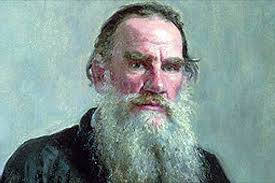 http://tolstoymuseum.ru/exhibitions/montekki-i-kapuletti-russkoy-literatury/  Выставка «Нам суждено любить друг друга издали...» - о дружбе И.С.Тургенева и Л.Н. Толстогоhttp://tolstoy155.blogspot.com/p/blog-page_50.html    Л.Н.Толстой. Изучаем в школе.http://www.a4format.ru/author.photo.php?lt=210&author=61 фотоальбомы Л.Н.Толстогоhttp://tolstoy.ru/  сайт «Толстой.ру»http://tolstoy-lit.ru/ - произведения, дневники, письма, критика; биография, воспоминания, статьи и т.д.http://www.rodb-v.ru/literary-ethnography/russian_writers/l_n_tolstoy_and_caucasus/  Толстой Л. Н. и Кавказhttps://arzamas.academy/materials/1364   Виртуальный музей Льва Толстогоhttps://vk.com/tolstoy_leo  ЛЕВ ТОЛСТОЙ | LEO TOLSTOY ВКонтактеТолстой Лев Николаевич http://literatura5.narod.ru/ 
Портрет Л.Н.Толстого работы И.Н.Крамского 
Портреты Л.Н.Толстого
Толстой Л.Н. Основные даты жизни и творчества
Толстой в Ясной Поляне (из книги В.Б.Шкловского "Лев Толстой")
Обзор содержания романа «Война и мир» по главам
По страницам "Войны и мира" (главы из книги Н.Долининой)
О прототипах героев "Войны и мира" (из книги В.Б.Шкловского "Лев Толстой")
Иллюстрации А.В.Николаева к роману "Война и мир"
Бородинская битва. Иллюстрации к уроку по роману "Война и мир"
Верещагин В.В. Серия "1812 год". К уроку по роману "Война и мир"
Природа в романе "Война и мир" и картина И.И.Левитана "Над вечным покоем"
Толстой Л.Н. Библиографический указатель (по журналу "Литература в школе")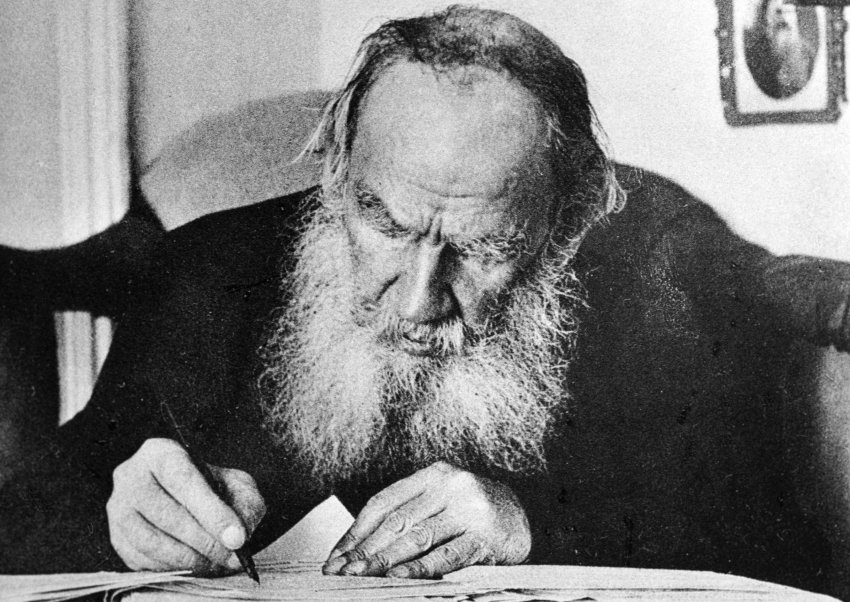 УРОКИhttp://xn--i1abbnckbmcl9fb.xn--p1ai/%D1%81%D1%82%D0%B0%D1%82%D1%8C%D0%B8/650457/ Урок литературы по теме "Жизненный и творческий путь Л.Н. Толстого". 10-й классhttp://xn--i1abbnckbmcl9fb.xn--p1ai/%D1%81%D1%82%D0%B0%D1%82%D1%8C%D0%B8/641098/ Мировое значение творчества Л.Н. Толстого. Л.Н. Толстой и культура ХХ века  http://xn--i1abbnckbmcl9fb.xn--p1ai/%D1%81%D1%82%D0%B0%D1%82%D1%8C%D0%B8/533322/  Урок–презентация "Лев Николаевич Толстой. Жизненный и творческий путь"http://xn--i1abbnckbmcl9fb.xn--p1ai/%D1%81%D1%82%D0%B0%D1%82%D1%8C%D0%B8/413550/ Литературная гостиная «Л.Н. Толстой и его "Азбука"», с использованием компьютерной презентацииhttp://xn--i1abbnckbmcl9fb.xn--p1ai/%D1%81%D1%82%D0%B0%D1%82%D1%8C%D0%B8/589091/ Внеклассное чтение по литературе "Внимая ужасам войны" ("Севастопольские рассказы"Л.Н.Толстого)http://xn--i1abbnckbmcl9fb.xn--p1ai/%D1%81%D1%82%D0%B0%D1%82%D1%8C%D0%B8/533419/ Урок–лекция "Л.Н. Толстой и музыка"http://xn--i1abbnckbmcl9fb.xn--p1ai/%D1%81%D1%82%D0%B0%D1%82%D1%8C%D0%B8/612904/ Система уроков по повести Л.Н. Толстого "Детство"http://xn--i1abbnckbmcl9fb.xn--p1ai/%D1%81%D1%82%D0%B0%D1%82%D1%8C%D0%B8/582350/ Интегрированный урок литературы, развития речи и МХК на тему "Л.Н. Толстой - человек, мыслитель»http://xn--i1abbnckbmcl9fb.xn--p1ai/%D1%81%D1%82%D0%B0%D1%82%D1%8C%D0%B8/629061/ Урок-полемика "Л.Н. Толстой и "историки" "Гроза двенадцатого года // Настала – кто тут нам помог?"http://xn--i1abbnckbmcl9fb.xn--p1ai/%D1%81%D1%82%D0%B0%D1%82%D1%8C%D0%B8/663208/ Урок литературы "Образ матери в повести Л.Н.Толстого «Детство»". 7-й классhttp://xn--i1abbnckbmcl9fb.xn--p1ai/%D1%81%D1%82%D0%B0%D1%82%D1%8C%D0%B8/590903/ Мир семьи в романе Л.Н. Толстого "Война и мир". Толстой о семье и современный взгляд на нееhttp://xn--i1abbnckbmcl9fb.xn--p1ai/%D1%81%D1%82%D0%B0%D1%82%D1%8C%D0%B8/505398/ Урок-экскурсия с использованием мультимедийных технологий по чтению по теме "Л.Н. Толстой. «Детство»" (по программе "Школа России", 4-й класс)http://www.chetk.info/svedeniya-ob-ou/1538.html     МЕТОДИЧЕСКАЯ РАЗРАБОТКА УРОКА ПО РУССКОЙ ЛИТЕРАТУРЕ: «Лев Толстой - это целый мир»https://interneturok.ru/lesson/literatura/7-klass/russkaya-literatura-19-veka/l-n-tolstoy-o-pisatele-povest-detstvo      Л.Н. Толстой. О писателе. Повесть "Детство".Видеоурок.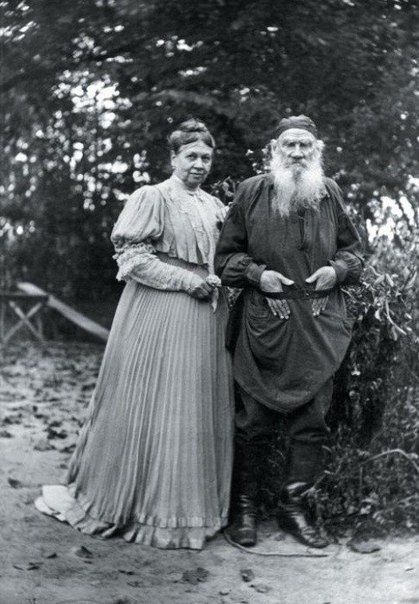 ИГРЫ , ВИКТОРИНЫhttp://xn--i1abbnckbmcl9fb.xn--p1ai/%D1%81%D1%82%D0%B0%D1%82%D1%8C%D0%B8/533988/ Игра "Умники и умницы" по рассказу Л.Н. Толстого "После бала"http://xn--i1abbnckbmcl9fb.xn--p1ai/%D1%81%D1%82%D0%B0%D1%82%D1%8C%D0%B8/525605/ Семейный праздник-конкурс по творчеству Л.Н. Толстого "Папа, мама, я -- читающая семья"http://xn--i1abbnckbmcl9fb.xn--p1ai/%D1%81%D1%82%D0%B0%D1%82%D1%8C%D0%B8/594269/ Литературно-музыкальная композиция "Свет Ясной Поляны"http://xn--i1abbnckbmcl9fb.xn--p1ai/%D1%81%D1%82%D0%B0%D1%82%D1%8C%D0%B8/512526/ Литературно-историческая игра для старшеклассников "За семью печатями" (по произведению Л.Н. Толстого "Кавказский пленник")http://xn--i1abbnckbmcl9fb.xn--p1ai/%D1%81%D1%82%D0%B0%D1%82%D1%8C%D0%B8/549852/ Читательская конференция "Счастливая, счастливая, невозвратимая пора детства" по трилогии Л.Н. Толстого "Детство", "Отрочество»", "Юность" для учащихся 7-х классов и их родителейhttps://nsportal.ru/shkola/literatura/library/2012/04/19/literaturnaya-viktorina-po-teme-tvorchestvo-lntolstogo Литературная викторина по теме «Творчество Л.Н.Толстого»https://infourok.ru/literaturnaya-igra-blefklubpo-teme-zhizn-i-tvorchestvo-lntolstogo-klassuchebnik-pod-red-vf-chertova-1598114.html Литературная игра "Блеф-клуб"по теме "Жизнь и творчество Л.Н.Толстого". /8 класс//учебник под ред. В.Ф. Чертова/https://www.culture.ru/events/279976/literaturnaya-igra-po-tvorchestvu-l-n-tolstogo-zerkalo-russkoi-dushi  Литературная игра по творчеству Л. Н. Толстого «Зеркало русской души» https://www.maam.ru/detskijsad/chelovek-lyubjaschii-detei-lev-nikolaevich-tolstoi-literaturnaja-gostinaja-viktorina.html игра- викторинаhttp://uchitelya.com/literatura/19272-prezentaciya-svoya-igra-po-tvorchestvu-ln-tolstogo-10-klass.html Презентация «Своя игра» по творчеству Л.Н. Толстого 10 классhttp://xn--i1abbnckbmcl9fb.xn--p1ai/%D1%81%D1%82%D0%B0%D1%82%D1%8C%D0%B8/594137/  Викторина "Шаг в мир Толстого"https://kopilkaurokov.ru/literatura/meropriyatia/litieraturnyikvnpotvorchiestvulntolstogho Литературный КВН по творчеству Л.Н.Толстогоhttps://kupidonia.ru/viktoriny/viktorina-lev-nikolaevich-tolstoj  ВИКТОРИНА «ЛЕВ НИКОЛАЕВИЧ ТОЛСТОЙ»http://ped-kopilka.ru/blogs/evgenija-mihailovna-dubinina/vneklasnoe-meroprijatie-po-literature-dlja-nachalnyh-klasov.html   Внеклассное мероприятие по литературе для начальных классов с презентацией «Законы добра в жизни и творчестве Л.Н. Толстого.»https://arzamas.academy/courses/47  «Лев Толстой против всех» – курс лекций на «Арзамасе»https://arzamas.academy/materials/1363 игра «Толстой или компьютер»http://www.gambiter.ru/chess/item/265-lev-tolstoi-shahmaty.html  Лев Толстой и шахматы.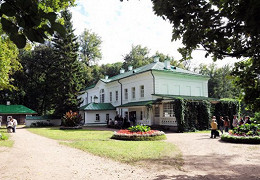 КРОССВОРДЫhttps://kupidonia.ru/crossword/krossvord-lev-tolstoy    КРОССВОРД «ЛЕВ ТОЛСТОЙ»http://spisok-literaturi.ru/cross/kategorii-gotovyh-crossvordov/literatura/tolstoy-lev-nikolaevich-voyna-i-mir.html       кроссворд по литературе - на тему "Толстой Лев Николаевич «Война и мир»"https://nsportal.ru/shkola/literatura/library/2010/11/15/krossvordy-po-teme-zhizn-i-tvorchestvo-ln-tolstogo   Кроссворды по теме "Жизнь и творчество Л.Н. Толстого"http://ya-uchitel.ru/load/russkij_jazyk_i_literatura/raznoe/krossvord_po_rasskazu_l_n_tolstogo_kavkazskij_plennik_dlja_uchenikov_5_klassov/109-1-0-4500  Кроссворд по рассказу Л.Н. Толстого "Кавказский пленник" для учеников 5 классовВИДЕОhttps://www.youtube.com/watch?v=tk4whJ2aURY Кинохроникаhttps://www.youtube.com/watch?v=V07ZCisMt-Q    документальные кадры 1909 и 1910 гг. музыка Л.Н.Толстогоhttps://www.youtube.com/watch?v=V9C0rxI2E7I Трагедия Льва Толстогоhttps://www.youtube.com/watch?v=wcM5pgRyAiE  Л.Н. Толстой .Путь жизни.https://www.youtube.com/watch?v=tWO7o08j1Jc    Лев Толстой. Жизнь Замечательных Людей.https://www.youtube.com/watch?v=wujat2y8NjY     О жизни Л.Н Толстого в начале 20-го века. О его мыслях, переживаниях и идеях касающихся всех сторон жизни людей. Тонко и ненавязчиво даётся также семейная драма, сложные отношения с женой, для которой семья – это всё.https://www.youtube.com/watch?v=K1-WQfNU0Gg Лев Толстой Секреты биографииhttps://www.youtube.com/watch?v=h0y8sZnz11k   Гении и злодеи. Лев Толстой. 2004https://www.youtube.com/watch?v=9RS0_eCysxA  Ясная Поляна в Жизни Льва Толстого. Учебный фильм.https://www.youtube.com/watch?v=mDcVLA8-7rI&list=PLl0p1kvn2YpWBqag_nqXLQXFN4YDb20lz экранизации Л.Толстого.http://tolstoymuseum.ru/museums/media/video.php    видеогалерея  государственного музея Л.Толстого.  https://mults.info/mults/?id=2680 «Прыжок» мультфильмhttps://mults.info/mults/?id=402 «Филиппок» мультфильм